Materiaal Foto AanwezigNodigBubble Ball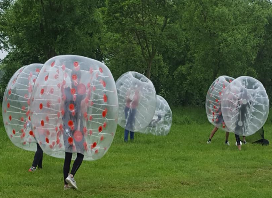 Blauw: 6Rood: 6Duo Voetbal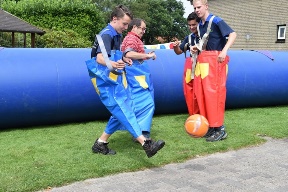 Blauw: 6Rood: 6Funslang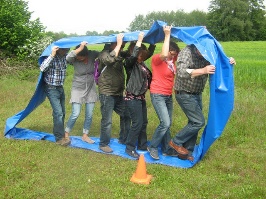 2Opblaasbare Rups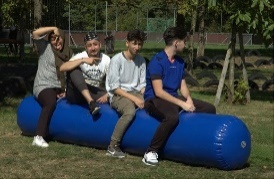 2Vliegende Tapijt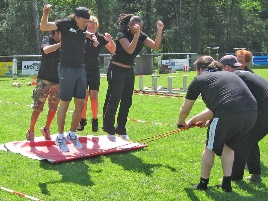 2Big Bag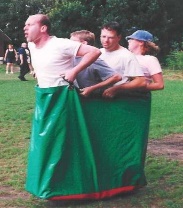 4Bamboosticks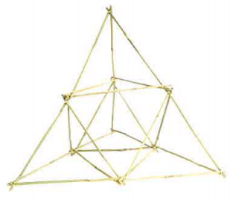 4 pakkenMaxi Jenga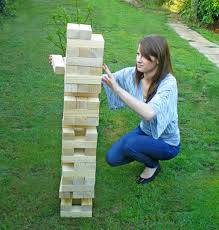 1Mega Vier op een Rij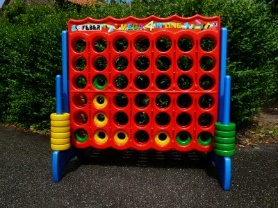 2Reuzen Mikado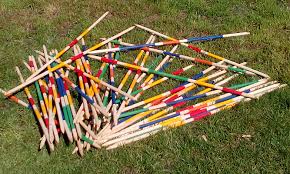 1Skilatten6 personen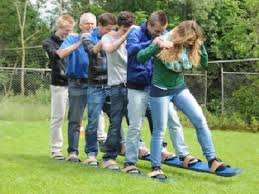 1Stelten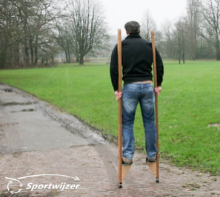 4Dodgebow / Archery Attack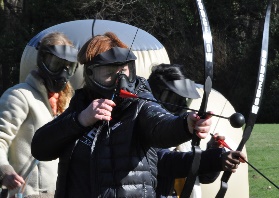 1Spel Highlandgames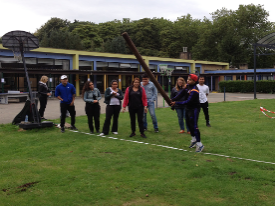 1Spel Tuvalu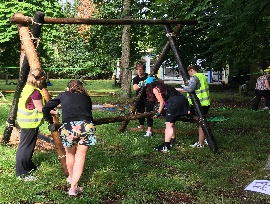 1Boomstam Wip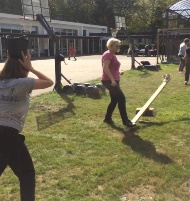 2Regenpijp-Tennisbal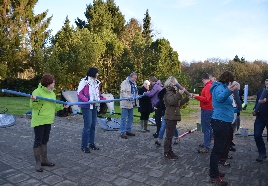 2 sets Duizendpen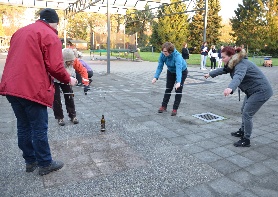 2Figuurprikken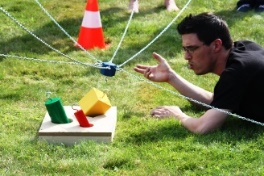 3Kubb set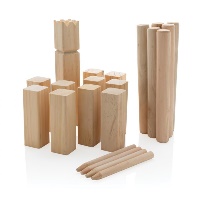 6Tournament of Knights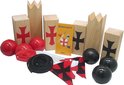 3Mölkky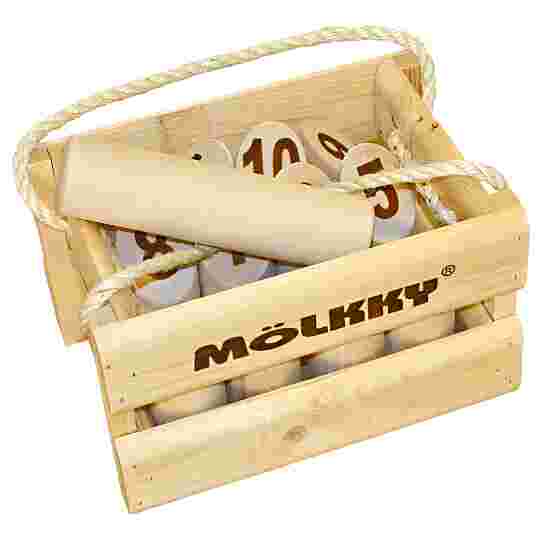 2zeepkist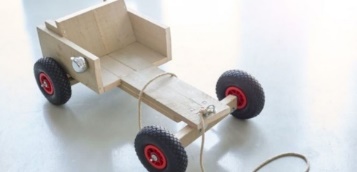 3